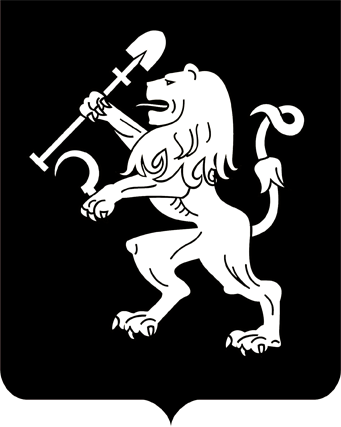 АДМИНИСТРАЦИЯ ГОРОДА КРАСНОЯРСКАРАСПОРЯЖЕНИЕО внесении изменений в распоряжение администрации города от 29.04.2010 № 297-архВ целях совершенствования работы по предоставлению муниципальных услуг, руководствуясь ст. 45, 58, 59 Устава города Красноярска, распоряжением Главы города от 22.12.2006 № 270-р:1. Внести в распоряжение администрации города от 29.04.2010                № 297-арх «Об утверждении форм заявлений (иных документов), подаваемых гражданами и организациями для получения услуг, оказываемых управлением учета и реализации жилищной политики администрации города Красноярска» следующие изменения:1) в приложениях 2, 4 к распоряжению:после слов «(супруг, супруга, сын, дочь, мать, отец и т.п.)» дополнить словами «и иные граждане»;после слов «степень родства» дополнить словами «членов семьи»;2) приложение 3 к распоряжению изложить  в редакции согласно приложению к настоящему распоряжению.2. Настоящее распоряжение опубликовать в газете «Городские    новости» и разместить на официальном сайте администрации города.Первый заместитель Главы города                                                                              А.В. ДавыдовПриложениек распоряжениюадминистрации городаот ____________ № _________ЗАЯВЛЕНИЕЯ, ______________________________________________________,                                                 (фамилия, имя, отчество)действующий __________________________________________________                              (от своего имени или указать, от чьего имени на основании доверенности)являющ____ собственником (нанимателем) жилого помещения в коммунальной квартире по адресу: _________________________________ _____________________________________________, желаю приобрести жилое помещение в виде ________________________________________                                                                          (указать номер комнаты)  в данной квартире в соответствии со ст. 59 Жилищного кодекса Российской Федерации.Вместе со мной по указанному адресу зарегистрированы и проживают следующие члены моей семьи (супруг, супруга, сын, дочь, мать, отец и т.п.):1)____________________________________________________________;(указать Ф.И.О., дату рождения, степень родства)2)____________________________________________________________;3)____________________________________________________________;4)____________________________________________________________;5)____________________________________________________________.Приложение: 1. ___________________________ на_____ л. в_______ экз.2. ___________________________ на_____ л. в_______ экз.3. ___________________________ на_____ л. в_______ экз.4. ___________________________ на_____ л. в_______ экз.5. ___________________________ на_____ л. в_______ экз.6. ___________________________ на_____ л. в_______ экз.7. ___________________________ на_____ л. в_______ экз.8. ___________________________ на_____ л. в_______ экз.9. ___________________________ на_____ л. в_______ экз.Всего приложений на _____ л.					___________________________					(подпись заявителя)19.03.2019№ 36-орг04/02/011«Приложение 3 к распоряжению администрации города от 29.04.2010 № 297-архРуководителю управления учета и реализации жилищной политики администрации города Красноярскагражданина __________________________,                                          (фамилия, И.О.)проживающего по адресу: _______________________________________________________________________________________(номер контактного телефона)(реестровый номер услуги)(дата документа, проставляемая заявителем)«Приложение 3 к распоряжению администрации города от 29.04.2010 № 297-архРуководителю управления учета и реализации жилищной политики администрации города Красноярскагражданина __________________________,                                          (фамилия, И.О.)проживающего по адресу: _______________________________________________________________________________________(номер контактного телефона)Регистрационный номер документаДата, время принятия извещенияИзвещение принялИзвещение принялРегистрационный номер документаДата, время принятия извещенияФ.И.О.подпись»